
ВЕЛИКОСЕВЕРИНІВСЬКА СІЛЬСЬКА РАДА
КРОПИВНИЦЬКОГО РАЙОНУ КІРОВОГРАДСЬКОЇ ОБЛАСТІ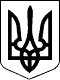 СОРОКОВА СЕСІЯ ВОСЬМОГО СКЛИКАННЯРІШЕННЯвід  «10» лютого 2020 року                                                                     №1238с. Велика СеверинкаПро затвердження проекту землеустроющодо відведення  земельної ділянки в оренду шляхом зміни цільового призначення земельної ділянкиФГ «Інгульське-2009»Відповідно до п.34 ст.26 Закону України «Про місцеве самоврядування в Україні»,  ст.ст.12,22, 93,124, 125, 126 Земельного Кодексу України, ст.ст.25,50 Закону України «Про землеустрій» та розглянувши наданий проект,СІЛЬСЬКА РАДА ВИРІШИЛА:	1. Затвердити проект землеустрою щодо відведення земельної ділянки в оренду терміном на 25 (двадцять п’ять) років шляхом зміни цільового призначення земельної ділянки  фермерському господарству «Інгульське – 2009» з (КВЦПЗ-J.11.02) для розміщення і експлуатації основних, підсобних і допоміжних будівель та споруд підприємств переробної, машинобудівної та іншої промисловості на (КВЦПЗ-А.01.01) для ведення товарного сільськогосподарського виробництва, що перебувають у запасі за адресою: Кіровоградська область, Кропивницький район, с. Підгайці, вул. Паркова,  3а, кадастровий номер земельної ділянки 3522581200:57:000:1686.2. Передати в оренду ФГ «Інгульське-2009» земельну ділянку терміном на 25 (двадцять п’ять) років, кадастровий номер земельної ділянки 3522581200:57:000:1686, для ведення товарного сільськогосподарського виробництва (КВЦПЗ-А.01.01), загальною площею 2,7380 га, в тому числі: 2,7380 га – для ведення товарного сільськогосподарського виробництва (КВЦПЗ-А.01.01) згідно з класифікацією видів земельних угідь (КВЗУ – 013.00) – землі під сільськогосподарськими та іншими господарськими будівлями і дворами землі сільськогосподарського призначення, що перебувають у запасі, за адресою: Кіровоградська область, Кропивницький район, с. Підгайці, вул. Паркова,  3а.3. Встановити орендну плату за користування земельною ділянкою в розмірі 5 (п’ять) % на рік від нормативної грошової оцінки земельної ділянки, зазначеної в п.2 даного рішення.4.Фермерському господарству «Інгульське-2009» провести державну реєстрацію права оренди земельної ділянки, зазначеної  в п.2 даного рішення, у встановленому законодавством порядку.5.Контроль за виконанням даного рішення покласти на постійну комісію з питань земельних відносин, будівництва, транспорту, зв’язку, екології, благоустрою, комунальної власності, житлово-комунального господарства та охорони навколишнього середовища.Сільський голова 						Сергій ЛЕВЧЕНКО